Attachment 2.  DOT 117 Oil Train Tanker Specification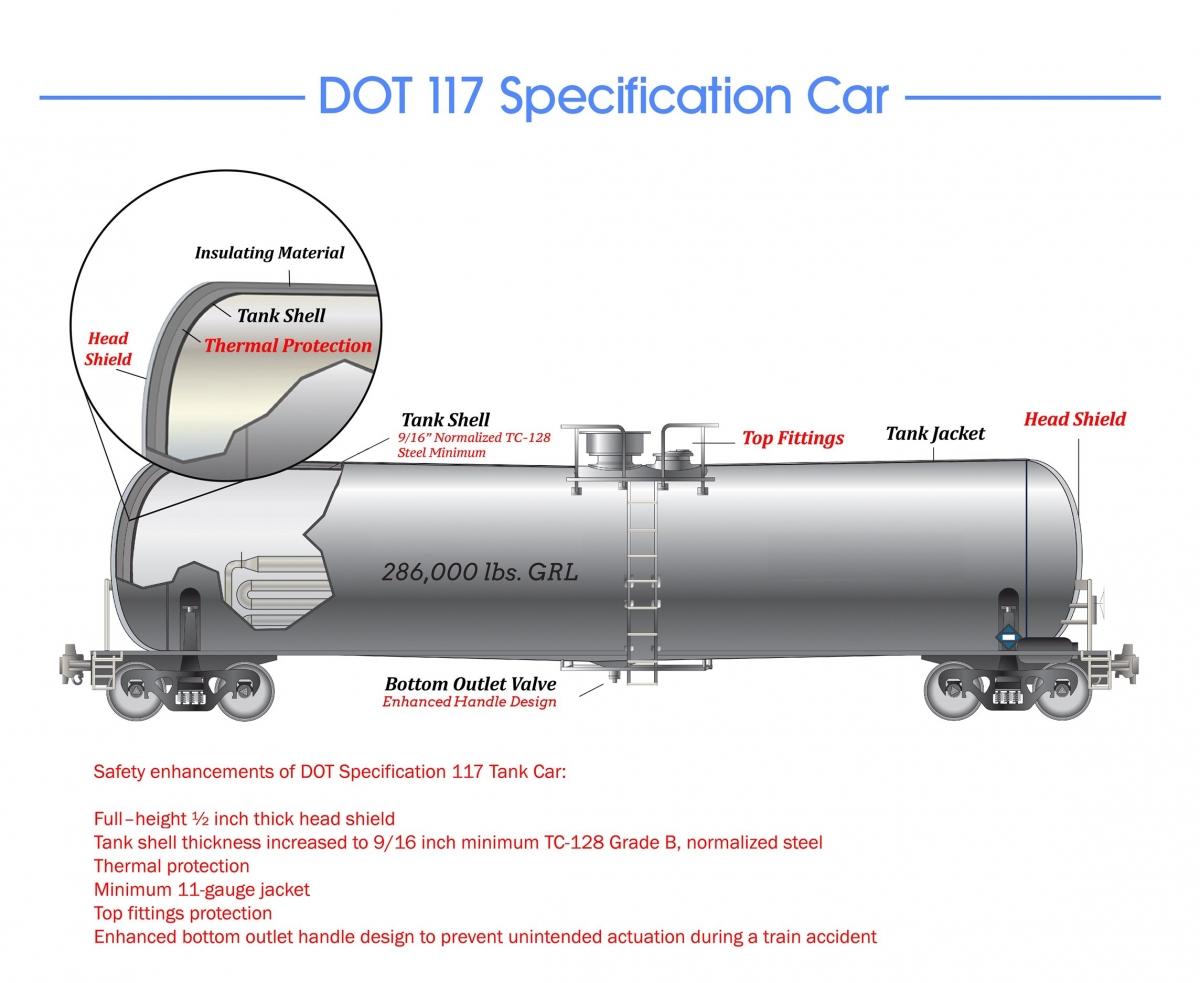 